Технологическая карта урока иностранного языка в условиях реализации системно-деятельностного подхода.Целевой блокОрганизационный блокФ. И. О.  учителяКоренчук Екатерина НиколаевнаКоренчук Екатерина НиколаевнаКоренчук Екатерина НиколаевнаТема/классТехнология обучения“Conditionals. 1 type” («Придаточные предложения условия»), 7 классУрок с использованием индуктивного метода в грамматике “Conditionals. 1 type” («Придаточные предложения условия»), 7 классУрок с использованием индуктивного метода в грамматике “Conditionals. 1 type” («Придаточные предложения условия»), 7 классУрок с использованием индуктивного метода в грамматике Содержание (лингвистический компонент, виды РД)Развитие грамматических навыков (придаточные предложения условия  1 типа), говорения на уровне краткого высказывания.Развитие грамматических навыков (придаточные предложения условия  1 типа), говорения на уровне краткого высказывания.Развитие грамматических навыков (придаточные предложения условия  1 типа), говорения на уровне краткого высказывания.Планируемые результаты:Планируемые результаты:Планируемые результаты:Планируемые результаты:Предметные Предметные МетапредметныеЛичностные- воспринимать на слух и понимать несложные адаптированные аутентичные тексты;- распознавать в письменном и звучащем тексте и употреблять в устной и письменной речи придаточные предложения.- воспринимать на слух и понимать несложные адаптированные аутентичные тексты;- распознавать в письменном и звучащем тексте и употреблять в устной и письменной речи придаточные предложения.Регулятивные: - способность определять, сохранять цели и следовать им в учебной деятельности; - умение оценивать правильность выполнения учебной задачи;- умение взаимодействовать со взрослым и со сверстниками в учебной деятельности; - уметь работать индивидуально и парно.- умение оценивать значимость и смысл учебной деятельности для себя самого, расход времени и сил, вклад личных усилий, понимать причины ее успеха/неуспеха.Познавательные: Обшеучебные- готовность к принятию и решению учебных и познавательных задач; - развитие познавательной инициативы (умение задавать вопросы, участвовать в учебном сотрудничестве); -  выбор наиболее эффективных способов решения задач в зависимости от конкретных условий; - умение сравнить цель и результат, свободная ориентация и восприятие текстов, умение адекватно, осознанно и произвольно строить речевое высказывание в устной речи;Коммуникативные: - умение договариваться, находить общее решение практической задачи (приходить к компромиссному решению); - формулировка собственного мнения и позиции, способность аргументировать и координировать её с позициями партнёров в сотрудничестве при выработке общего решения в совместной деятельности; - умение организовывать учебное сотрудничество и совместную деятельность с учителем и сверстниками;- способность брать на себя инициативу в организации совместного действия, а также осуществлять взаимную помощь по ходу выполнения задания.Личностные:  - готовность к обучению;- развитие мотивов учения;- рефлексивная самооценка;- мотивация учебной деятельности;- стремление к самоизменению – приобретению новых знаний и умений;-формирование ответственного отношения к учению, готовности к саморазвитию и самообразованию; -формирование коммуникативной компетентности в общении и сотрудничестве со сверстниками;- формирование и развитие интереса к иностранному языкуФормы работыФормы работыВиды деятельности на урокеВиды деятельности на урокеВиды деятельности на урокеСредства обученияСредства обученияКонтрольКонтрольиндивидуальная, фронтальнаяиндивидуальная, фронтальнаяРабота в парах Самостоятельная работа Письменное сообщениеРабота в парах Самостоятельная работа Письменное сообщениеРабота в парах Самостоятельная работа Письменное сообщениеУМК «Spotlight -7», Ваулина Ю.Е., Дули Д..наглядные пособия (карточки), слайд с заданиями на интерактивной доске.УМК «Spotlight -7», Ваулина Ю.Е., Дули Д..наглядные пособия (карточки), слайд с заданиями на интерактивной доске.Цель – совершенстование грамматических навыковОбъект – грамматика по теме «Придаточные предложения условия»Вид - текущийСредства –упражненияФормы – индивидуальный, групповойЦель – совершенстование грамматических навыковОбъект – грамматика по теме «Придаточные предложения условия»Вид - текущийСредства –упражненияФормы – индивидуальный, групповойТехнологический блокТехнологический блокТехнологический блокТехнологический блокТехнологический блокТехнологический блокТехнологический блокТехнологический блокЭтап урокаЗадачаЗадачаВремяДеятельность учителяДеятельность учителяДеятельность обучающихсяДеятельность обучающихсяМетапредметные и личностные результаты.1. Организационный момент настроить обучающихся на работу на уроке, подготовить их к быстрому включению в работу, создать положительный настрой (благоприятный климат на уроке). настроить обучающихся на работу на уроке, подготовить их к быстрому включению в работу, создать положительный настрой (благоприятный климат на уроке). 2 минПроверка готовности учащихся к уроку, приветствие уч-ся, мотивация уч-ся на дальнейшую работу на уроке при помощи вводной беседы.Good morning, boys and girls! I’m glad to see you. You may take your seats. How are you? As for me, I’m super and you? Проверка готовности учащихся к уроку, приветствие уч-ся, мотивация уч-ся на дальнейшую работу на уроке при помощи вводной беседы.Good morning, boys and girls! I’m glad to see you. You may take your seats. How are you? As for me, I’m super and you? Отвечают на приветствие, выполняют установки учителя,Фронтальный опрос (ответы на вопросы вводной беседы)Отвечают на приветствие, выполняют установки учителя,Фронтальный опрос (ответы на вопросы вводной беседы)Личностные: самоопределение (готовность к обучению, положительное отношение к школе).Метапредметные:Регулятивные: способность принимать и сохранять цели, способность к организации своей деятельности.Познавательные: умение строить речевое высказывание в устной форме.Коммуникативные: планирование совместного сотрудничества с учителем и сверстниками, сотрудничество.2. учащимся предъявляется аутентичный языковой материал, содержащий нужную грамматическую структуруучащимся предъявляется аутентичный языковой материал, содержащий нужную грамматическую структуру7 минTake card #1. You will listen to the song "If You Go to Rome" and fill in the missing verbs. Card #1 Fill in the missing verbs:  If you ______ (1) to Rome You'll see the Coliseum.If you go to London May be you ______(2) the Queen.If you stay with me You _____ (3) see anything.But you'll be very happy That's for sure.If you_____ (4) the mountains You'll be above the noisy crowds.If you catch a jet plane You'll be above the clouds.If you stay with me You ____ (5) see anything.But you'll be very happy That's for sure.If you ____ (6) me now I'll be sad and lonely. If you walk away I'll search  around for you. If it takes a yearI'll find you, my darling.   And you ____ (7) be very  happy That's for sure. Let’s check.Take card #1. You will listen to the song "If You Go to Rome" and fill in the missing verbs. Card #1 Fill in the missing verbs:  If you ______ (1) to Rome You'll see the Coliseum.If you go to London May be you ______(2) the Queen.If you stay with me You _____ (3) see anything.But you'll be very happy That's for sure.If you_____ (4) the mountains You'll be above the noisy crowds.If you catch a jet plane You'll be above the clouds.If you stay with me You ____ (5) see anything.But you'll be very happy That's for sure.If you ____ (6) me now I'll be sad and lonely. If you walk away I'll search  around for you. If it takes a yearI'll find you, my darling.   And you ____ (7) be very  happy That's for sure. Let’s check.Слушают аудиозапись и заполняют пропуски на карточках. Проверяют задание. Слушают аудиозапись и заполняют пропуски на карточках. Проверяют задание. Личностные: мотивация к учебной деятельностиМетапредметные:Регулятивные: Умение слушать в соответствии с целевой установкой. Принимать и сохранять учебную цель и задачи. Познавательные: Анализирование информации, сортировка, формулирование познавательной цели.Коммуникативные: Взаимодействуют с учителем, определяются со своей точкой зрения, проговаривают ее. Формулируют и аргументируют собственную точку зрения, слушают собеседника3. проанализировать грамматику предъявленных образцов, учащиеся наблюдают грамматическое явление в контексте, формулируют правила употребления грамматической структурыпроанализировать грамматику предъявленных образцов, учащиеся наблюдают грамматическое явление в контексте, формулируют правила употребления грамматической структуры10 минLook at the text of the song. What is the structure of the sentences? Учитель задает наводящие вопросы при затруднении How do we begin the sentence? What tenses do we use? Let’s find out.When do we use this clause: - to describe real situations- to describe unreal situations- to describe imaginary situations? Выделяем, подчеркиваем глаголы, указываем грамматические времена. Well done!Look at the text of the song. What is the structure of the sentences? Учитель задает наводящие вопросы при затруднении How do we begin the sentence? What tenses do we use? Let’s find out.When do we use this clause: - to describe real situations- to describe unreal situations- to describe imaginary situations? Выделяем, подчеркиваем глаголы, указываем грамматические времена. Well done!We start the sentence with if.In if-clause we use Present Simple, in main clause -  Future Simple. To describe real situations in present or future.Заполняем таблицуWe start the sentence with if.In if-clause we use Present Simple, in main clause -  Future Simple. To describe real situations in present or future.Заполняем таблицуЛичностные:  готовность к обучению, мотивация учебной деятельностиМетапредметные:Регулятивные: принимать решение в проблемной ситуации на основе переговоровПознавательные: выбор наиболее эффективных способов решения задачи, создание алгоритмов при решении проблемы, поиск информацииКоммуникативные: умение договариваться, находить общее решение, сотрудничество4. выполняют задание с выбором ответа выполняют задание с выбором ответа 6 минTake card #2. Read the superstitious. Choose the right variant.  If you _____ under a ladder, you will have bad luck.walk         b. will walk       c. walks   If a girl catches the bride's bouquet after a wedding, she _____ the next to marry.be         b. will be        c. isIf you ______ a mirror, you will have seven years' bad luck.will break     b. breaks  c. breakIf you talk of the devil, he ______.will appear   b. appears    c. appear If you _____ a small spider, you will get a lot of money.will see     b see      c seesIf you scratch your left hand, you ____ money away.give     b will give     c givesTake card #2. Read the superstitious. Choose the right variant.  If you _____ under a ladder, you will have bad luck.walk         b. will walk       c. walks   If a girl catches the bride's bouquet after a wedding, she _____ the next to marry.be         b. will be        c. isIf you ______ a mirror, you will have seven years' bad luck.will break     b. breaks  c. breakIf you talk of the devil, he ______.will appear   b. appears    c. appear If you _____ a small spider, you will get a lot of money.will see     b see      c seesIf you scratch your left hand, you ____ money away.give     b will give     c givesЧитают, выполняют задание с выбором ответа. Читают, выполняют задание с выбором ответа. Личностные: развитие мотивов учения, развитие познавательных учебных мотивов, стремление к самоизменению – приобретению новых знаний и уменийМетапредметные:Регулятивные: постановка новых целей, преобразование практической задачи в познавательную; самостоятельно анализировать условия достижения цели на основе учета выделенных учителем ориентиров действия в новом учебном материале; уметь самостоятельно контролировать свое времяПознавательные: систематизировать, сопоставлять, анализировать, обобщать и интерпретировать информацию; умение строить речевое высказывание в устной формеКоммуникативные: учет позиции партнера, сотрудничество, взаимопомощь и взаимоконтроль; умение осуществлять контроль, коррекцию, оценку действий партнера; умение работать в группе.5. Выполняют упражнение на трансформацию Выполняют упражнение на трансформацию 7 минTake card # 3. Work in pairs and match the sentences. Take card # 3. Work in pairs and match the sentences. Дети выполняют упражнение, подбирая концовку предложения, анализируют условные предложения 1 типа. Дети выходят к доске и прикрепляют верный вариант. Дети выполняют упражнение, подбирая концовку предложения, анализируют условные предложения 1 типа. Дети выходят к доске и прикрепляют верный вариант. Личностные:  личностная саморегуляцияМетапредметные:Регулятивные: способность к организации своей деятельностиПознавательные: воспроизводить по памяти.Коммуникативные: умение договариваться, находить общее решение, сотрудничество, умение взять на себя инициативу6.происходит обратная связь от преподавателя и взаимопроверкапроисходит обратная связь от преподавателя и взаимопроверка10 минTake card # 4. Open the brackets using the 1 conditional. 1.Our teacher (to be) happy if we (to answer) all the questions correctly.2.If they (to have) enough money, they (to buy) a new car.3.I (to be) very angry with Nick if he (to forget) my CD again.4.You (to get) very wet if you (to walk) in this rain.5.We (to pass) the exam if we (to study) hard.6.If the weather (to be) not too bad tomorrow, we (to play) football.7.If we (to learn) more about history, we (not to be) afraid of the test.Your hometask: find 5 superstotions in Russia using the 1st conditional. Take card # 4. Open the brackets using the 1 conditional. 1.Our teacher (to be) happy if we (to answer) all the questions correctly.2.If they (to have) enough money, they (to buy) a new car.3.I (to be) very angry with Nick if he (to forget) my CD again.4.You (to get) very wet if you (to walk) in this rain.5.We (to pass) the exam if we (to study) hard.6.If the weather (to be) not too bad tomorrow, we (to play) football.7.If we (to learn) more about history, we (not to be) afraid of the test.Your hometask: find 5 superstotions in Russia using the 1st conditional. Раскрывают скобки. Работа с карточкой №4. Раскрывают скобки. Работа с карточкой №4. 7. Самооценка учащимися результатов своей учебной деятельностиСамооценка учащимися результатов своей учебной деятельности3 минОрганизует рефлексию и самооценку учениками собственной учебной деятельности на уроке.Предлагает оценить успешность совместной деятельности на уроке, сделать выводы: достигли ли цели. Предлагает оценить успешность и продуктивность их собственной работы на уроке с помощью смайликов. Finish the sentences: Now I know…. Now I can…. It was interesting to….. (work in groups, …)It was difficult to….I’m satisfied with your work. I give you’re the smiley face Did you like the lesson? Show me how do you like the lesson. Choose the face   I’m glad/happy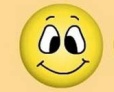  I’m sad.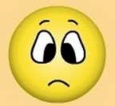  I’m satisfied. 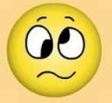 Организует рефлексию и самооценку учениками собственной учебной деятельности на уроке.Предлагает оценить успешность совместной деятельности на уроке, сделать выводы: достигли ли цели. Предлагает оценить успешность и продуктивность их собственной работы на уроке с помощью смайликов. Finish the sentences: Now I know…. Now I can…. It was interesting to….. (work in groups, …)It was difficult to….I’m satisfied with your work. I give you’re the smiley face Did you like the lesson? Show me how do you like the lesson. Choose the face   I’m glad/happy I’m sad. I’m satisfied. Учащиеся соотносят цель и результаты своей учебной деятельности и фиксируют степень их соответствия.Выполняют рефлексию и самооценку деятельности на уроке.Заканчиваю предложения: Я знаю….Я умею….Объясняют, что было интересным, трудным на уроке. Выбирают подходящие «улыбочки»Учащиеся соотносят цель и результаты своей учебной деятельности и фиксируют степень их соответствия.Выполняют рефлексию и самооценку деятельности на уроке.Заканчиваю предложения: Я знаю….Я умею….Объясняют, что было интересным, трудным на уроке. Выбирают подходящие «улыбочки»Личностные:  рефлексивная самооценка; формирование положительного отношения к обучениюМетапредметные:Регулятивные: адекватно самостоятельно оценивать правильность выполнения действий, оценкаПознавательные: анализ деятельности на уроке, подведение итогов работы на урокеКоммуникативные: учитывать разные мнения, формирование собственного мнения и умение аргументировать свою позицию